Dear Parents/Carers,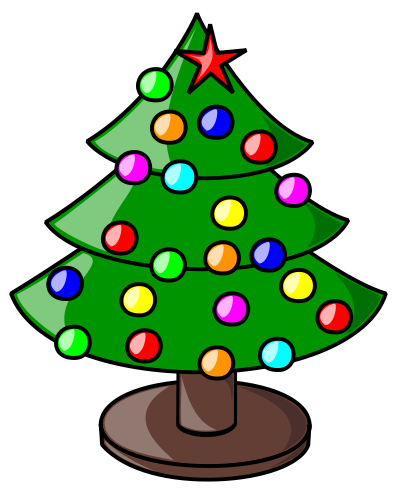 Christmas at Rumney Primary School is definitely NOT cancelled! We will be doing things slightly different this year but the festivities will certainly be in full swing. Whilst the children will not be able to bring Christmas cards to school we will be sending Christmas greetings to one another making good use of our IT skills and our creative ideas.Unfortunately, we are unable to invite parents/carers into school to share in the Christmas celebrations, but don’t worry we will be sharing them with you on our school Twitter page and our school website. The staff are really keen to make this year an extra special Christmas celebration for all the children and families in Rumney Primary School. Here is a sneak peek of some of the things planned for the children in December: ‘Deck the Halls’ - the Rumney Elves will be working hard to make the school 'Christmas ready’ for the children to arrive on the 1st December‘Woolly Wednesdays & ’Festive Fridays’ in December - children to wear their Christmas / winter woolly jumper to school every Wednesday & Friday in December (2/12, 9/12, 16/12)    (4/12, 11/12, 18/12)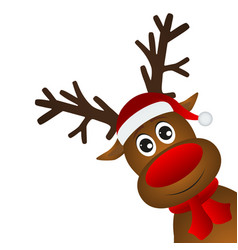 A festive ‘party packed lunch’ in class with party hats, crackers, music, table cloths, games A visit from the Christmas Elf Cinema afternoons with a Christmas film and tasty treats Christmas party games in class Christmas craft and cards We know how popular our Christmas concerts and Christmas services are with families, so fear not, here is an overview of what each year group will be doing this year.The above ‘Christmas Showcases’ will be uploaded to our school Twitter page/Youtube page for you to sit down, grab a cuppa and share with your child at home. It’s definitely beginning to look a lot like Christmas! We look forward to making this Christmas one to remember! Thank you for your ongoing support,Miss Williamsand All the Staff ataRumney Primary School NurseryChristmas Fashion Show - children will be modelling the latest Christmas trends on the red carpet!Christmas sing-a-long of a few festive favourites A surprise ‘virtual chat’ with Father Christmas - shhhh!ReceptionChristmas Nativity Film coming to your screens soon!A surprise ‘virtual chat’ with Father Christmas - shhhh!Year 1‘Christmas Around the Grotto’- Year 1 compilation of songs and speechesYear 2The Magical Christmas Jigsaw - Year 2 production Year 3Top of the Pops at Christmas - Year 3 countdown of music and funYear 4A magical Christmas - Year 4 productionYear 5Hazels and Palms will be recording a Christmas production of ‘Away in a Spaceship’Year 6 How Christmas is celebrated around the worldChristmas poemsA special edition of  ‘5 Gold Rings’